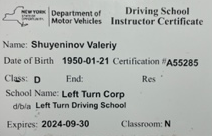 MV300